ShakiraLa señora se llama Shakira Isabel Mebarak Ripoll. Es una cantante colombiana. Tiene 39 años porque nació el 2 de febrero de 1977 en Barranquilla, una ciudad de Colombia. Sus padres se llaman William Mebarak y Nidia del Carmen Ripoll. Su marido es un futbolista español que se llama Gérard Piqu. Tienen 2 hijos.Shakira es baja porque mide 1m57 y es delgada porque pesa 57 kilos. Tiene el pelo rubio, muy largo y rizado. Sus ojos son marrones y no lleva gafas. Tiene la piel blanca. Es guapa.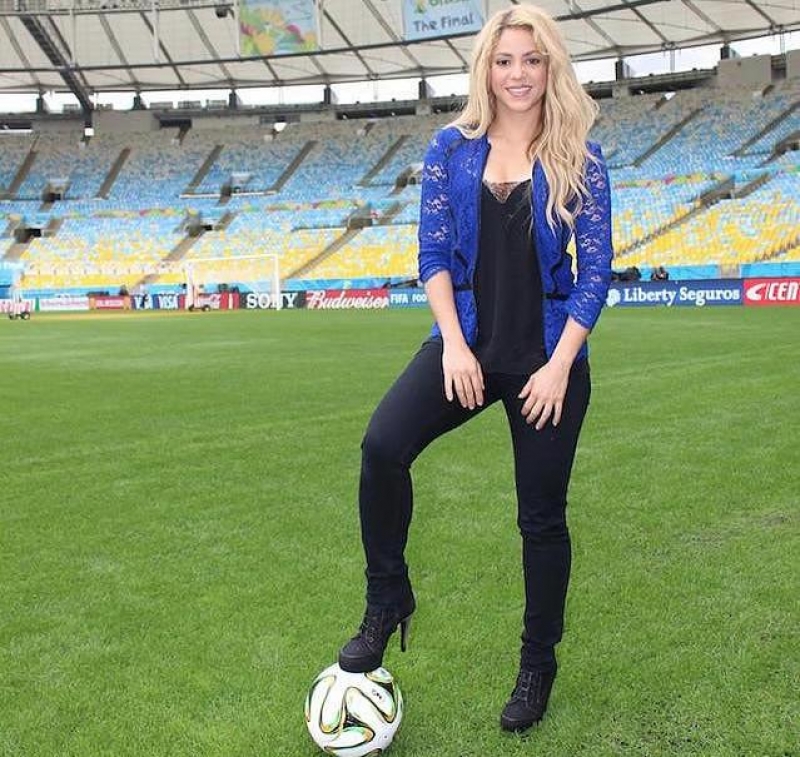 En la foto, Shakira lleva una camiseta negra, pantalones vaqueros negros, una blusa azul y calza botas negras. 